This award is sponsored by Whyte & Mackay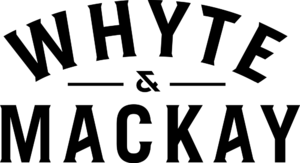 Entry Form 2022Looking beyond the on-trade and the world of communication, the IWSC is searching for individuals working in spirits and destined to make a name for themselves. Whether you work in Marketing, Buying, Sales or Finance or anywhere within the industry beyond the on-trade and communications, if you go above-and-beyond in your role, demonstrating dedication and passion for spirits beyond the scope of your day job, this is the award for you.Recognised by your contemporaries as a talent and ready to shine outside your business, you will already be involved within wider aspects of the trade, as well as showing commitment and determination in everything you do.The winner of this title will be awarded an educational travel bursary and be invited to join Gregg Glass and Shane Healey for a bespoke visit to the Whyte & Mackay Production Centre of Excellence in Inverness.If you are entering for yourself, or if you are nominating someone, please ensure you fill in the correct sections below. Thank you for entering the IWSC’s Emerging Talent Awards. Please return your completed form, with your headshot to Kristen.Dougall@iwsc.net before Friday 18 February 2022.Emerging Talent in Spirits NOMINEE CONTACT INFORMATION – please completeNOMINEE CONTACT INFORMATION – please completeNOMINEE CONTACT INFORMATION – please completeNOMINEE CONTACT INFORMATION – please completeNominee’s name:Nominee’s name:Nominee’s email address:Nominee’s email address:Nominee’s country of residence:Nominee’s country of residence:Nominee’s mobile number:Nominee’s mobile number:Nominee’s social media handles:Nominee’s social media handles:If you are entering this award on behalf of someone else, please let us know why you think they deserve to win using the space below. Then please return this form to Kristen.Dougall@iwsc.netThe IWSC will follow up with your nominee for further information.If you are entering yourself, please continue to complete all the questions below and return your completed entry to Kristen.Dougall@iwsc.net with a copy of your headshot (JPEG/EPG) no later than Friday 18 February 2022.Judging will take place the last week of February and the winner announced in March.If you are entering this award on behalf of someone else, please let us know why you think they deserve to win using the space below. Then please return this form to Kristen.Dougall@iwsc.netThe IWSC will follow up with your nominee for further information.If you are entering yourself, please continue to complete all the questions below and return your completed entry to Kristen.Dougall@iwsc.net with a copy of your headshot (JPEG/EPG) no later than Friday 18 February 2022.Judging will take place the last week of February and the winner announced in March.If you are entering this award on behalf of someone else, please let us know why you think they deserve to win using the space below. Then please return this form to Kristen.Dougall@iwsc.netThe IWSC will follow up with your nominee for further information.If you are entering yourself, please continue to complete all the questions below and return your completed entry to Kristen.Dougall@iwsc.net with a copy of your headshot (JPEG/EPG) no later than Friday 18 February 2022.Judging will take place the last week of February and the winner announced in March.If you are entering this award on behalf of someone else, please let us know why you think they deserve to win using the space below. Then please return this form to Kristen.Dougall@iwsc.netThe IWSC will follow up with your nominee for further information.If you are entering yourself, please continue to complete all the questions below and return your completed entry to Kristen.Dougall@iwsc.net with a copy of your headshot (JPEG/EPG) no later than Friday 18 February 2022.Judging will take place the last week of February and the winner announced in March.FURTHER INFORMATIONFURTHER INFORMATIONFURTHER INFORMATIONFURTHER INFORMATIONCompany name (if applicable):Years in industry:ABOUT YOUPlease answer the questions below to help our judges decide why you deserve to receive this accolade. Good luck.Please attach your CV with your entry or share your work experience below:What was it that attracted you to working in the drinks industry? During your career, have you received any mentorship or guidance from anyone in particular and if so, can you share some of the advice they shared with you? What parts of your role do you enjoy the most? It is understood that communication is incredibly important to ensuring consumers buy into the product. What changes have you made or are you helping to implement to improve consumer understanding?Do you have a favourite drink, and can you explain what it is and why?The prize for this award is £2,500 travel bursary. Please explain how you intend to use spend the prize money. Please add any other notes here you think will make your entry stand out to our judging panel.  